	                         ПРЕСС-РЕЛИЗ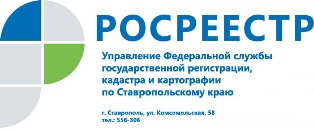 О порядке создания и введения в эксплуатацию сетей спутниковых дифференциальных геодезических станцийУправление Росреестра по Ставропольскому краю разъясняет, что для обеспечения выполнения геодезических работ при осуществлении градостроительной и кадастровой деятельности, землеустройства, недропользования, иной деятельности, а также повышения точности результатов указанных работ физические и юридические лица, органы государственной власти и органы местного самоуправления вправе организовывать создание геодезических сетей специального назначения, в том числе сетей дифференциальных геодезических станций (далее – СДГС), информация с которых может быть использована широким кругом потребителей при выполнении ими геодезических работ в различных сферах деятельности.Федеральным законом от 30.12.2015 № 431-ФЗ «О геодезии, картографии и пространственных данных и о внесении изменений в отдельные законодательные акты Российской Федерации» (далее - Закон о геодезии) определен правовой режим, а также порядок создания и введения в эксплуатацию сетей СДГС. Также установлено, что использование сетей СДГС допускается после передачи отчета о создании геодезической сети специального назначения и каталога координат пунктов указанной сети в федеральный фонд пространственных данных.Создание геодезических сетей специального назначения, в том числе сетей СДГС, вправе осуществлять физические и юридические лица, имеющие лицензию на осуществление геодезической и картографической деятельности. В случае допущения нарушений при создании СДГС (например: отсутствие технического проекта, технического отчета) лица, имеющие лицензию на осуществление геодезической и картографической деятельности, несут административную ответственность, предусмотренную частью 3 статьи 14.1. КоАП (осуществление предпринимательской деятельности с нарушением требований и условий, предусмотренных специальным разрешением (лицензией)).Лица, выполняющие работы по созданию СДГС без наличия лицензии на осуществление геодезической и картографической деятельности, несут административную ответственность, предусмотренную частью 2 статьи 14.1. КоАП (осуществление предпринимательской деятельности без специального разрешения (лицензии)), если такое разрешение (такая лицензия) обязательно (обязательна).Об Управлении Росреестра по Ставропольскому краюУправление Федеральной службы государственной регистрации, кадастра и картографии по Ставропольскому краю является территориальным органом Федеральной службы государственной регистрации, кадастра и картографии, осуществляет функции по государственной регистрации прав на недвижимое имущество и сделок с ним, землеустройства, государственного мониторинга земель, геодезии, картографии, а также функции государственного геодезического надзора, государственного земельного контроля, надзора за деятельностью саморегулируемых организаций оценщиков, контроля (надзора) за деятельностью арбитражных управляющих, саморегулируемых организаций арбитражных управляющих на территории Ставропольского края. Исполняет обязанности руководителя Управления Росреестра по Ставропольскому краю Колесников Михаил Дмитриевич.Контакты для СМИПресс-службаУправления Федеральной службы 
государственной регистрации, кадастра и картографии по Ставропольскому краю (Управление Росреестра по СК) +7 8652 556 500 (доб. 1309, 1328, 1362)smi@stavreg.ruwww.stavreg.ru www.rosreestr.ru 355012, Ставропольский край, Ставрополь, ул. Комсомольская, д. 58